Программное содержание. Обогатить представления детей о разнообразных качествах (мягкая, тонкая, плотная) и свойствах (рвется, мнется, намокает) бумаги.В процессе экспериментирования сравнить свойства и качества салфеточной и альбомной бумаги.Расширить представления детей о назначении альбомной и салфеточной бумаги, их использовании в зависимости от их свойств.Побуждать познавательную активность детей, интерес к экспериментированию.Методические приемы: игровой, вопросы, сравнение, эксперименты, художественное слово, сюрпризный момент.Методическое содержание:У воспитателя: Игрушки: волк и белкаВазаКоробка апельсинового сокаНа каждого ребенка: “Апельсины”, вырезанные из салфеточной и альбомной бумагиСалфеткаАльбомный листСтаканы, сложенные способом оригами из салфеточной и альбомной бумагиТарелочкаПредварительная работа: разучивание пальчиковой гимнастики на стихотворение “Мы делили апельсин”.Ход занятияВоспитатель: Здравствуйте ребята, сегодня мы проведём игру - эксперимент с бумагой.  Сначала, я познакомлю вас с разными видами бумаги. Мы их рассмотрим, пощупаем.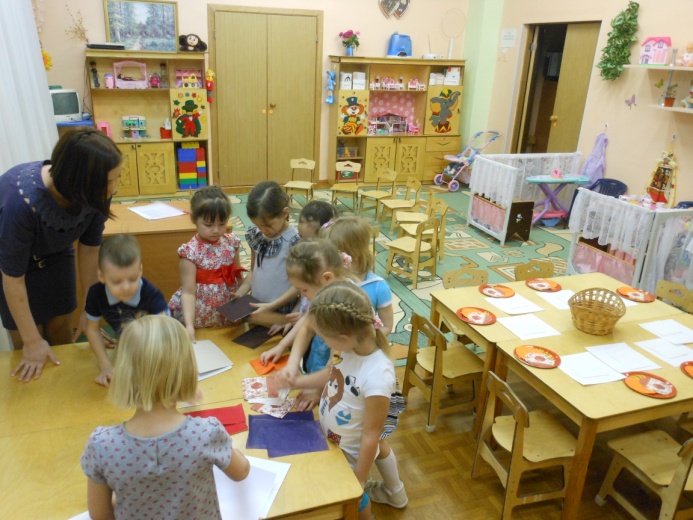 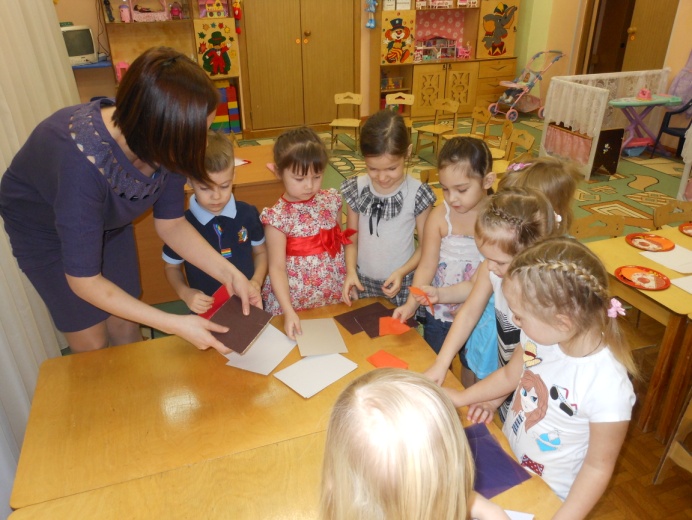 А теперь давайте, в процессе экспериментирования сравним свойства салфеточной и альбомной бумаги. Ребята, я сейчас встретила кота, ежа, улитку, чижа и волка. Они пытались разделить апельсин, но не могли, так как апельсин один, а их много. Давайте поможем поделить апельсин.Дети рассказывают стихотворение, выполняя пальчиковую гимнастику.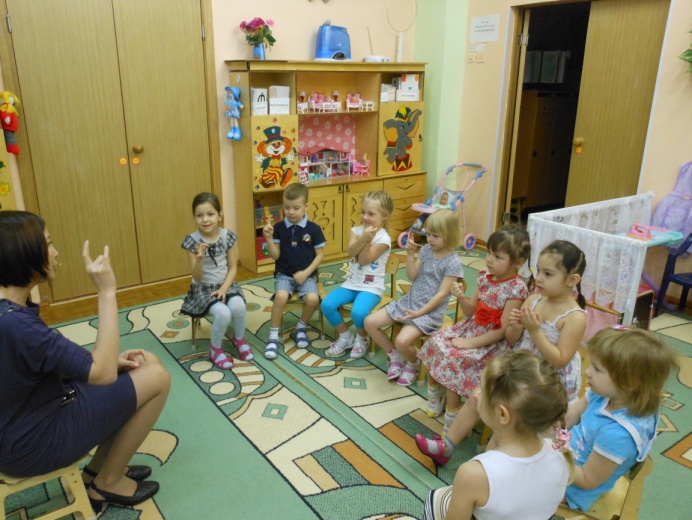 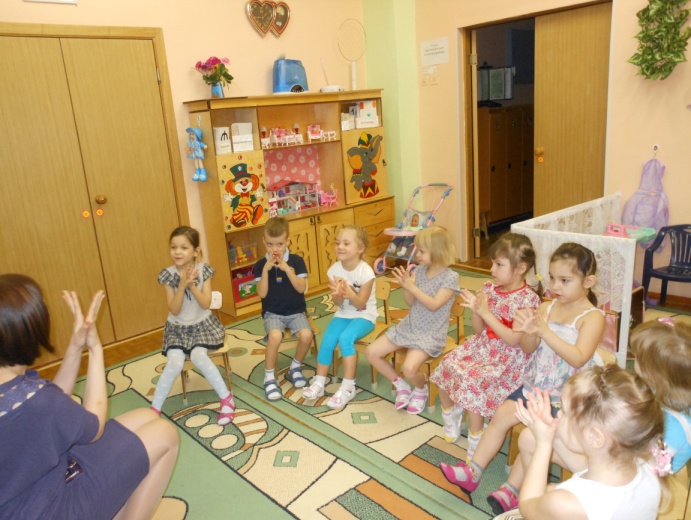 Воспитатель: У нас тоже есть апельсины. Посмотрите внимательно, из чего они сделаны? (Из альбомной и салфеточной бумаги)– Ребята, помогите, пожалуйста, поделить эти апельсины. (Дети делят апельсины – отрывают по кусочку и кладут их в тарелочки.)– Какой апельсин легче делить? Почему? (Ответы детей.)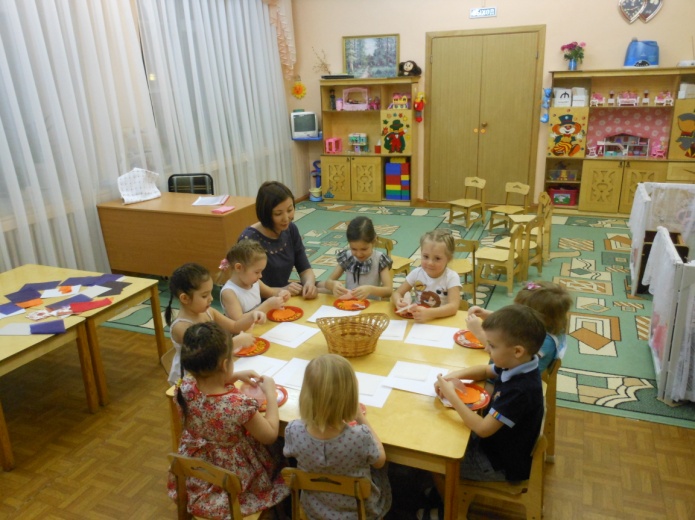 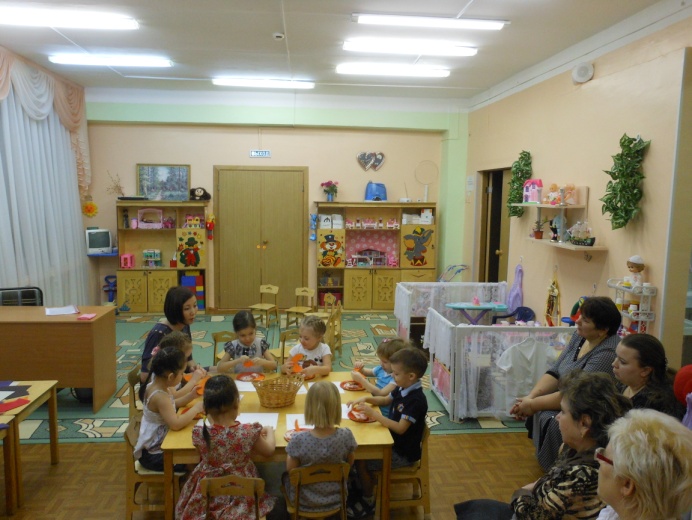 Появляется волк (игрушка)Волк: Ох, как я зол, не дали мне попробовать апельсин. Ну ничего, я сейчас пойду в гости к козе, у нее козлята одни дома остались. Вот и подкреплюсь.Воспитатель: Волк, не сердись, пожалуйста. Мы тебе полную вазу апельсинов подарим, только не ешь козлят.Ребята, давайте сделаем волку апельсины. (Дети комкают альбомный лист и салфетку и складывают в вазу.)– Скажите, из чего легче делать апельсины? Почему? (Ответы детей.)Волк берет и пробует апельсины, ворчит.Волк: Всем хоть по дольке, но настоящего апельсина даль, а мне – бумажных. Ну спасибо, я вас тоже угощу. Вот вам апельсиновый сок. (Дает коробку апельсинового сока.)Воспитатель: А как мы пить будем, у нас стаканов нет?Волк: Я и стаканы подарю. Специально для вас сделал. Вы мне бумажные апельсины, а я вам бумажные стаканы. Пейте на здоровье.Воспитатель раздает стаканы, обращает внимание на то, что они сделаны из салфеточной бумаги. Наливает в них сок.Воспитатель: Ребята, попробовали сок? Почему? (Ответы детей)– Вот какой волк, обхитрил нас. Подарил стаканы, из которых невозможно напиться. Как же нам быть? Сока попробовать очень хочется.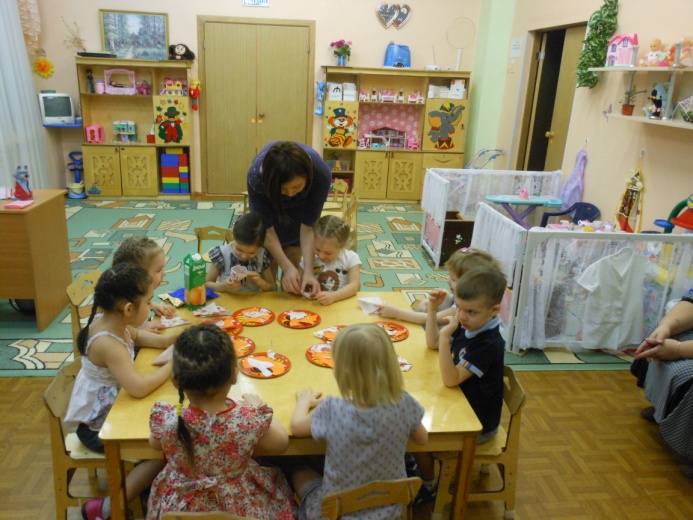 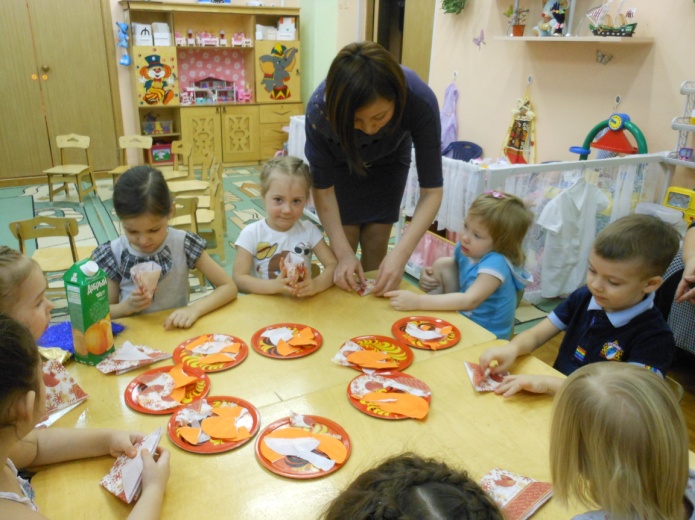 Появляется белочка (игрушка).Белочка: Здравствуйте, ребята. Почему вы печальные? Что случилось? (Дети объясняют.)Белочка: Не печальтесь, я вам дам другие стаканы. (Дает стаканы, сделанные из альбомной бумаги.)Воспитатель: Но ведь эти стаканы тоже бумажные, как мы из них напьемся?Белочка: А вы попробуйте!Воспитатель наливает детям сок в стаканы. Дети пьют сок.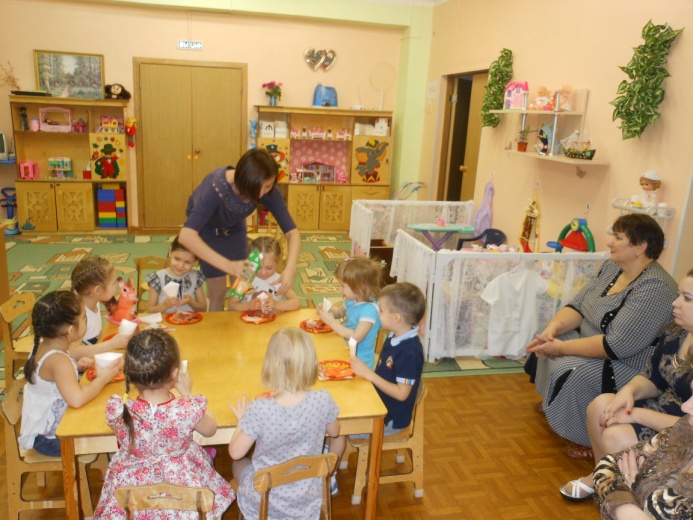 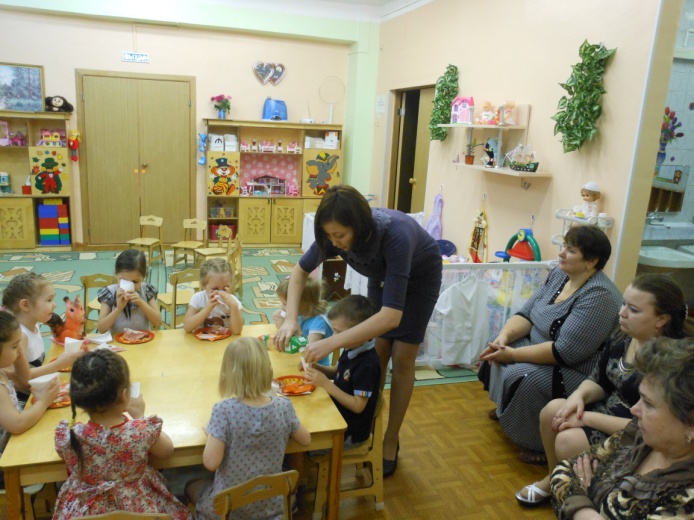 Воспитатель: Из чего сделаны эти стаканы? (Из альбомной бумаги.)– А как вы думаете, почему мы смогли напиться из этих стаканов?Воспитатель обобщает ответы детей:– Альбомный лист прочный, плотный, он намокает, но медленно, и поэтому из стаканов, сделанных из альбомной бумаги можно напиться.– Ребята, для чего можно использовать альбомную бумагу? (Из нее можно сложить лодочки и пустить в плаванье по ручейку, в походе можно сделать стаканы, на альбомном листе можно рисовать не только карандашами, но и красками.)– А на салфеточной бумаге можно рисовать красками? Почему?– Ребята, для чего мы можем использовать салфеточную бумагу? (Можно сложить различные цветы, вырезать снежинки, они получатся тонкие и легкие, салфеткой можно вытереть рот и руки после еды.)– Теперь волк нас не сможет обмануть, мы знаем, для чего можно использовать салфеточную и альбомную бумагу. Спасибо тебе, белочка, за помощь.Мы делили апельсин.(Ладошки вместе одна над другой – “апельсин”.)Много нас, а он один.(Показывают указательный палец.)Эта долька для кота,(Мизинец и указательный пальцы полусогнуты – уши кота, средний и безымянный пальцы прижаты большим к ладошке – мордочка кота.)Эта долька для ежа,(Ладошки вместе, прямые пальцы рассоединить, большие вместе – головка ежа.)Эта долька для улитки,(Указательный и средний пальцы правой руки подняты, безымянный и мизинец согнуты к большому, левую руку положить сверху.)Эта долька для чижа,(Руки повернуть ладошками к себе, скрестить, соединив большие пальцы, остальные пальцы прямые вместе.)А для волка – кожура. (Разводят ладошки в стороны.)